Logo’s en afbeeldingen van IZB Focus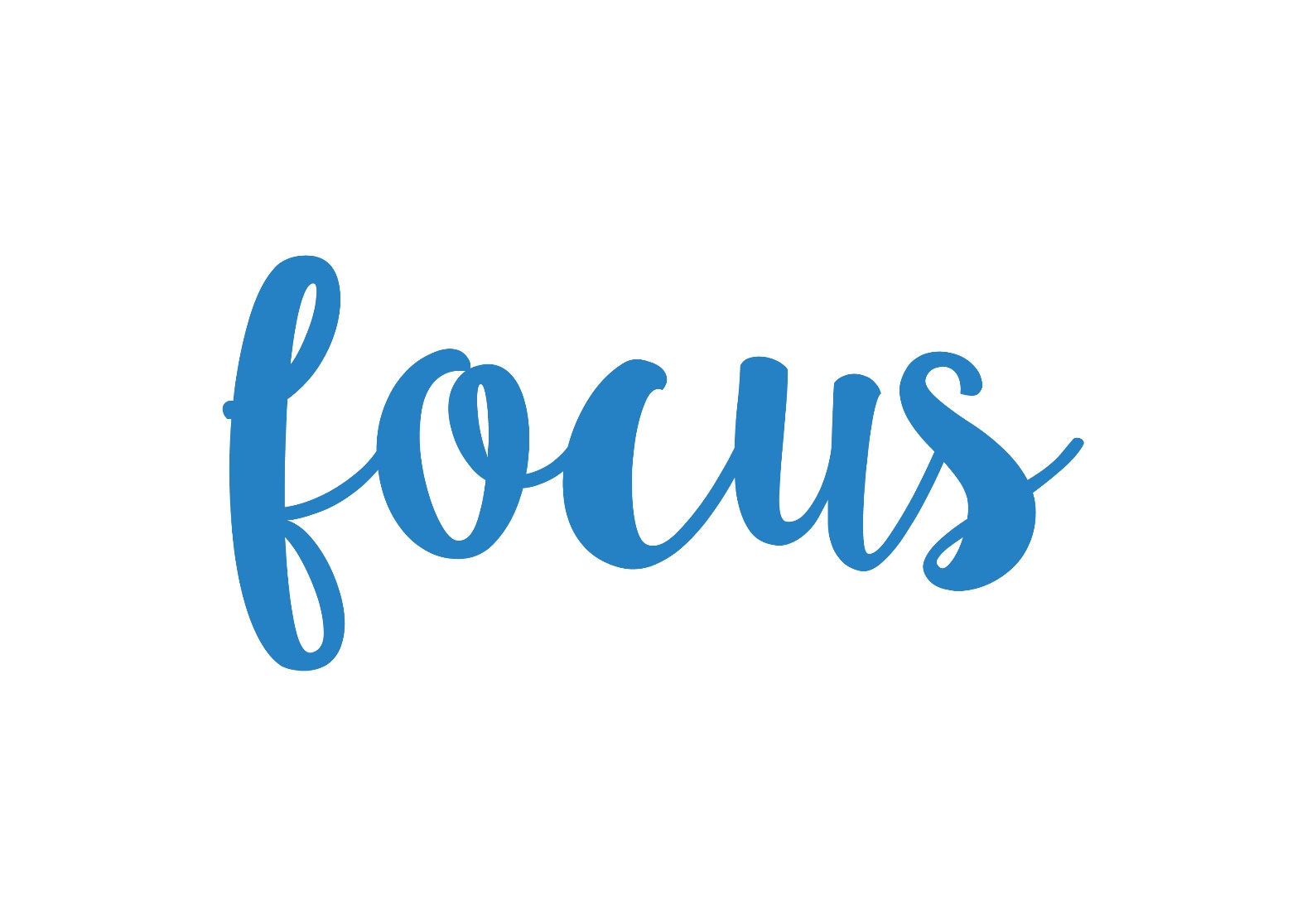 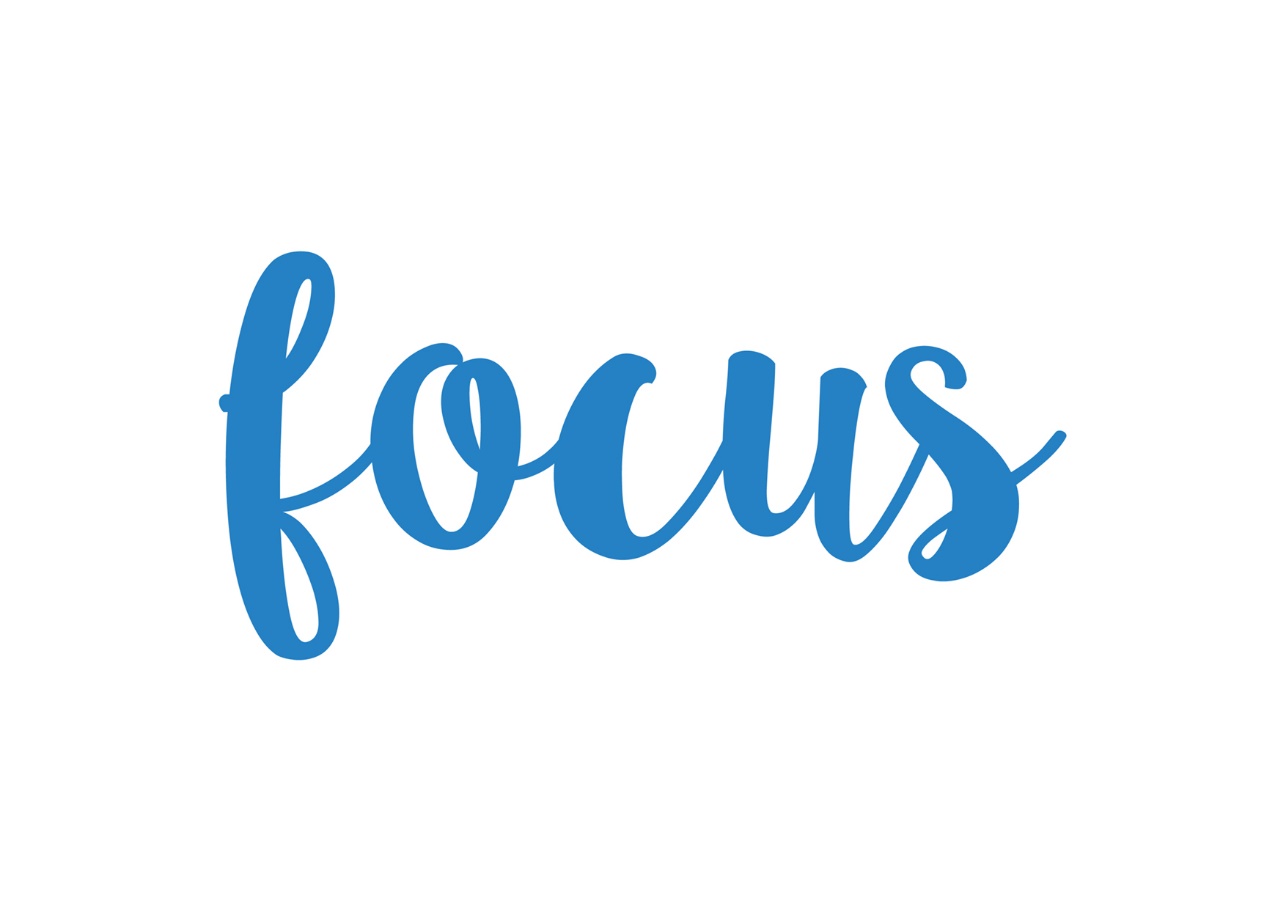 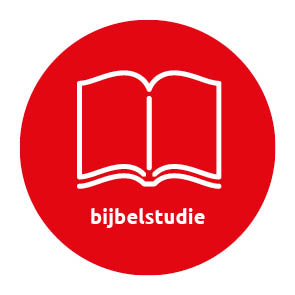 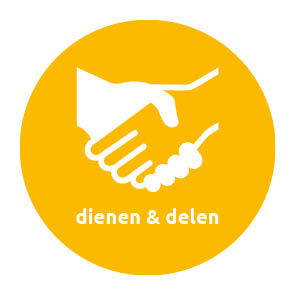 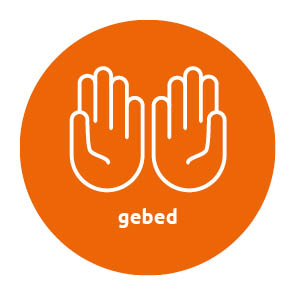 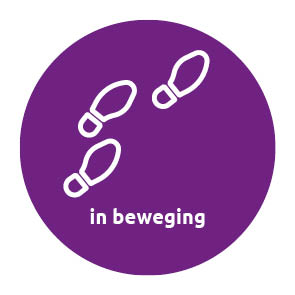 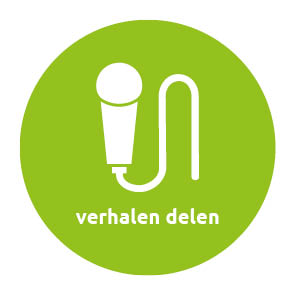 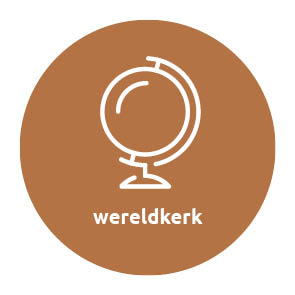 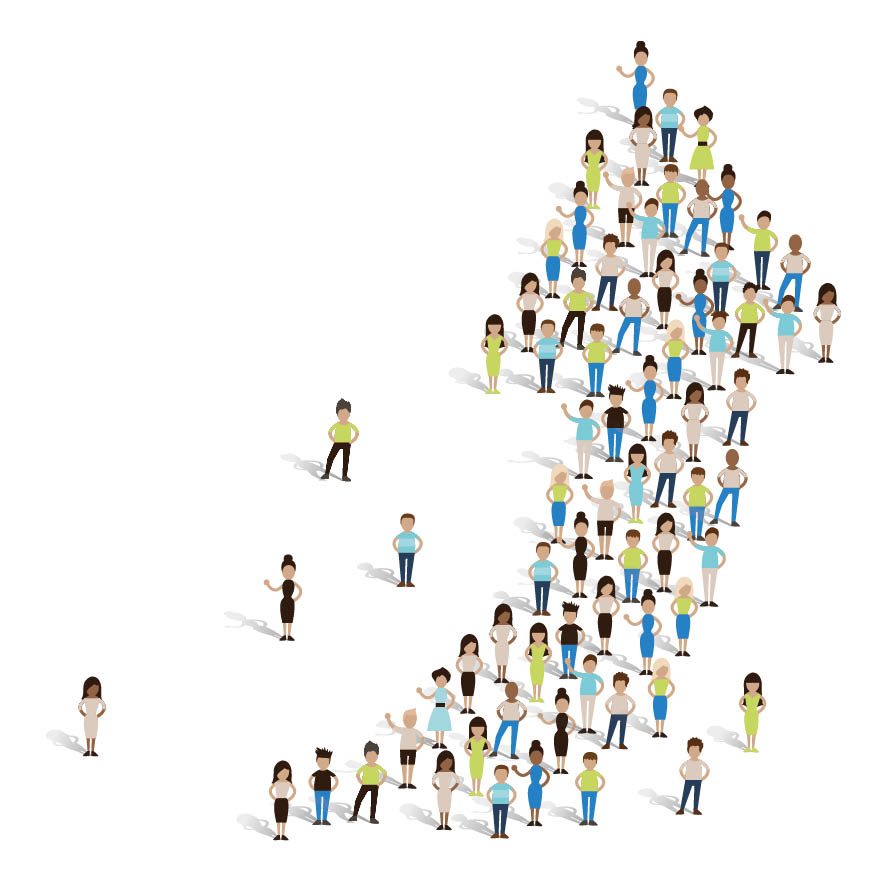 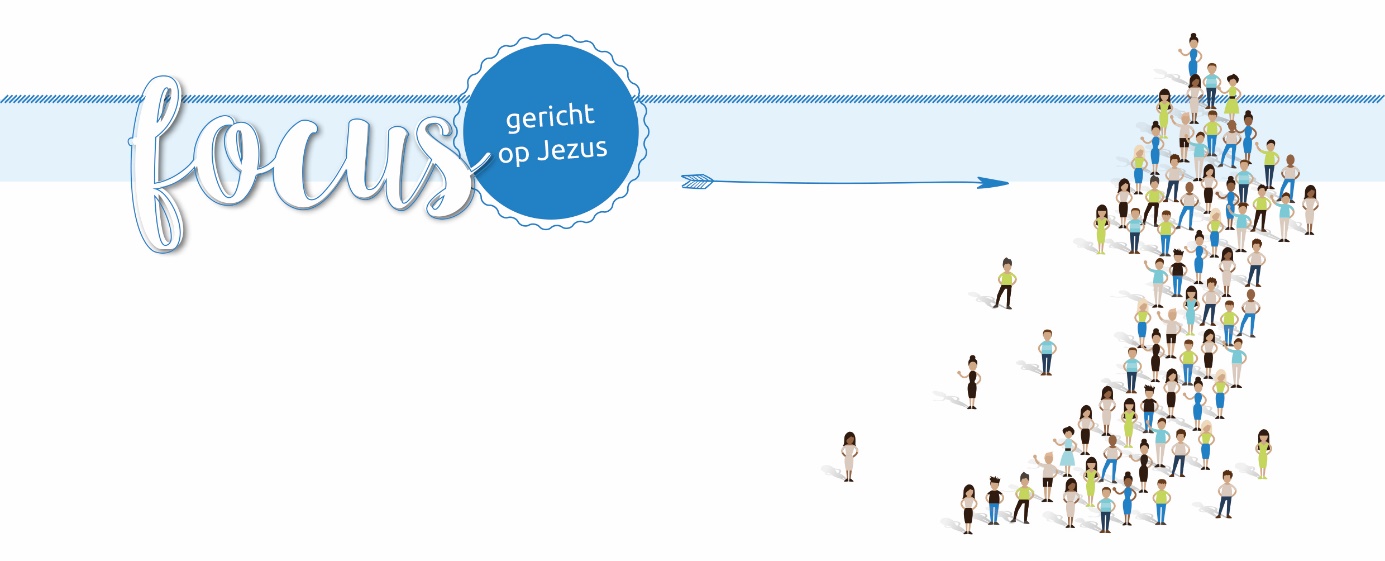 